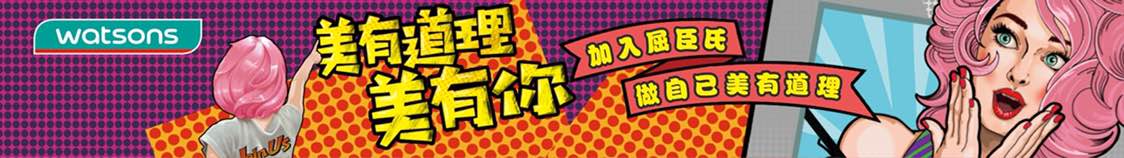 PART 1  致未来的屈家人未来已来，消费升级大势所趋，美丽健康领域持续升温，科技智能发展日新月异。站在新零售的风口，屈臣氏拥有得天独厚的优势，进行全方位的优化升级。从产品、门店再到服务体验，从玩转智能黑科技到打破潮流界限，各色各样的变化正迎潮而来。作为全新零售的先行者和探索者，屈臣氏正昂首阔步地走向全新未来。以优化升级的契机，予你充分施展的职业机遇；以勇于创新的魄力，邀你定义健与美零售新未来；以领跑行业的格局，携你引领美丽健康的潮流趋势。【愿景】消费者最喜爱的美丽与健康顾问/The Most Loved Beauty & Wellness Advisor【使命】顾客满意/Customer Satisfaction【价值观】顾客至上，同心协力，快速敏捷/Customer First，Collaboration Speed & AgilityPART 2  招聘职位★ 店铺管理实习生（3000-4000元/月）屈臣氏未来的店长就是你哦!【岗位职责】主要是进行维持店铺货物整理有序，提供良好的客户服务。【我们需要这样的你——任职资格】专业不限，热爱零售行业学生小时工（18.7元/小时-20.4元/小时）【岗位职责】主要是进行维持店铺货物整理有序，提供良好的客户服务。【我们需要这样的你——任职资格】专业不限，热爱零售行业，每周在岗3天及以上优先。PART 3  屈家人的薪动时刻转正前享有：员工折扣、节假日福利，8天带薪年假、补充商业保险；住房津贴，租房不再是问题（仅限店铺管理实习生）；完善的学习平台：新品培训、彩妆培训、护肤培训、营运知识培训……转正后享有：丰厚的留任奖金、五险一金、补充商业保险；年度调薪、年终双薪、绩效奖金、员工折扣、工会福利、节假日福利；8~15天带薪年假、6天全薪病假、婚假、产假/哺乳假、陪产假；公开的晋升通道、长期服务贡献奖；完善的学习平台：新品培训、彩妆培训、护肤培训、营运知识培训……更有春茗、暖冬齐齐乐、年节购物卡，生日福利等屈家特有员工福利等你来。PART 4加入屈家看这里屈臣氏渴望更多优秀人才的加入，一起来实现健康&美丽品牌的潮流升级与华丽转身。这么可爱又迷人的屈屈，真的不来pick一下吗？快通过以下渠道，来尽情勾搭我屈吧~联系邮箱：Yolanda.wang@watsons.com.cn公司地址：成都小福建营巷1号浦江国际大厦3楼（西区总部）屈臣氏招聘官网：http://watsons.hotjob.cn/wt/watsons/web/index屈臣氏雇主品牌宣传片：https://v.qq.com/x/page/x08516smli5.html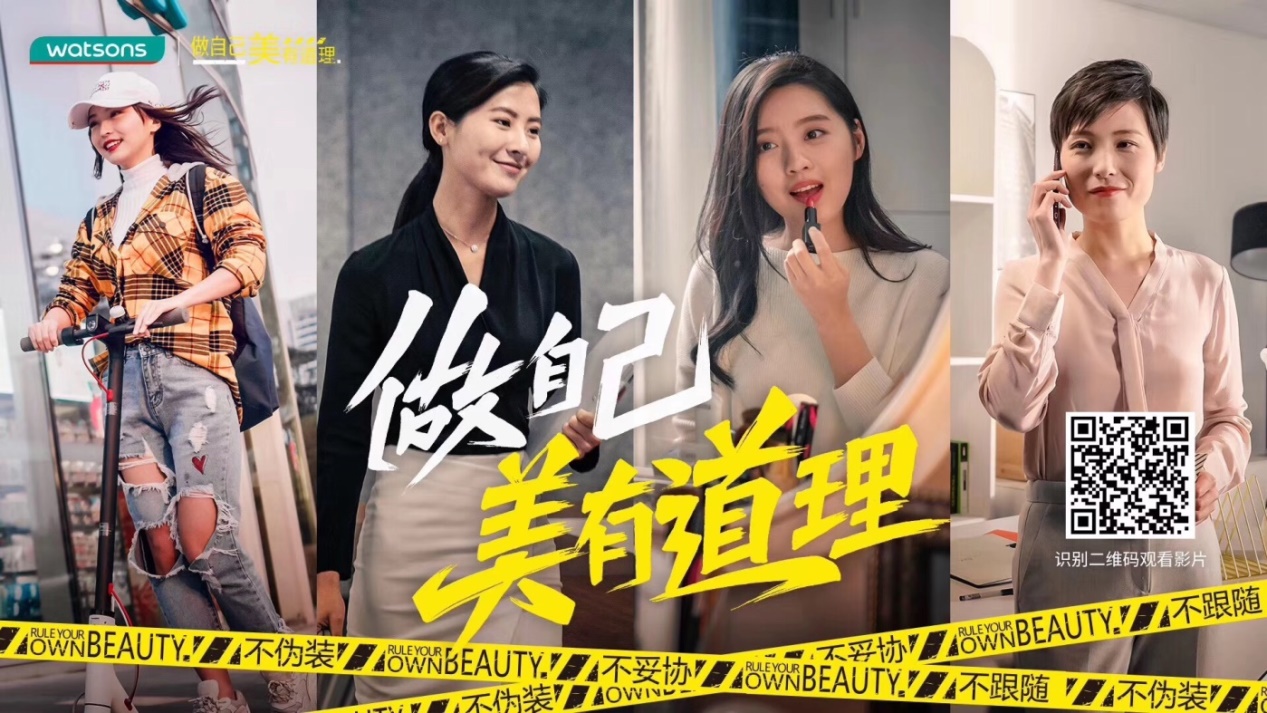 做自己，美有道理品牌宣传片，如有兴趣可扫描观看